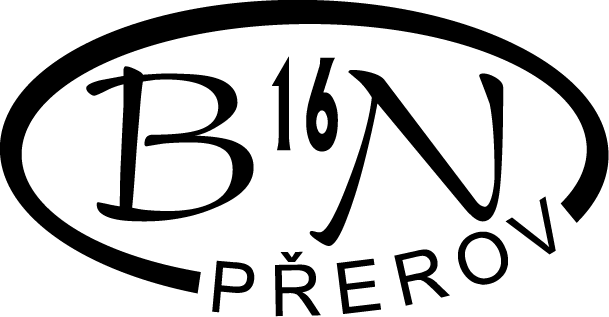 Základní škola Přerov, Boženy Němcové 16, tel. 581 297 921, zsbn@zsbn-prerov.czŽádost zákonných zástupců o přijetí k základnímu vzdělávání od školního roku 2020/2021do základní školy, jejíž činnost vykonává ZÁKLADNÍ ŠKOLA PŘEROV, BOŽENY NĚMCOVÉ16Jméno a příjmení zákonného zástupce: 	……………………………………………………………………………Místo trvalého pobytu (popřípadě jiná adresa pro doručování):	……………………………………………………………………………telefonní číslo: …………………………………………	*e-mailová adresa: …………………………….……………..Podle ustanovení § 36 odst. 4 a 5 zákona č. 561/2004 Sb., o předškolním, základním, středním, vyšším odborném a jiném vzdělávání (školský zákon), žádám o přijetí k základnímu vzdělávánív základní škole ZÁKLADNÍ ŠKOLA PŘEROV, BOŽENY NĚMCOVÉ16Jméno a příjmení dítěte: 			……………………………………………………………………………Místo trvalého pobytu (popřípadě jiná adresa pro doručování):	……………………………………………………………………………Datum narození:				……………………………………………………………………………Další informace: (údaje potřebné pro účely nastavení vhodných podpůrných opatření pro budoucího žáka školy: o speciálních vzdělávacích potřebách dítěte, o zdravotní způsobilosti ke vzdělávání a o zdravotních obtížích, které by mohly mít vliv na průběh vzdělávání; tyto další informace nemají vliv na rozhodnutí ředitele o přijetí/nepřijetí, s výjimkou nespádového žáka, pokud by bylo zřejmé, že jeho přijetím by byl porušen limit počtu žáků s přiznanými podpůrnými opatřeními dle § 17 odst. 2 vyhlášky č. 27/2016 Sb.). …………………………………………………………………………….…………………………………………………………………V Přerově dne……………………. Podpis zákonného zástupce: ………………………………………….Datum doručení:………………………….. Registrační číslo: ZSBN       /2020Počet listů: …………………………………. Počet příloh: ……………………………………………………………………(např. doporučení školského poradenského zařízení, odborného lékaře nebo klinického psychologa), příp. další s ohledem na individuální případ – soudní rozhodnutí apod.